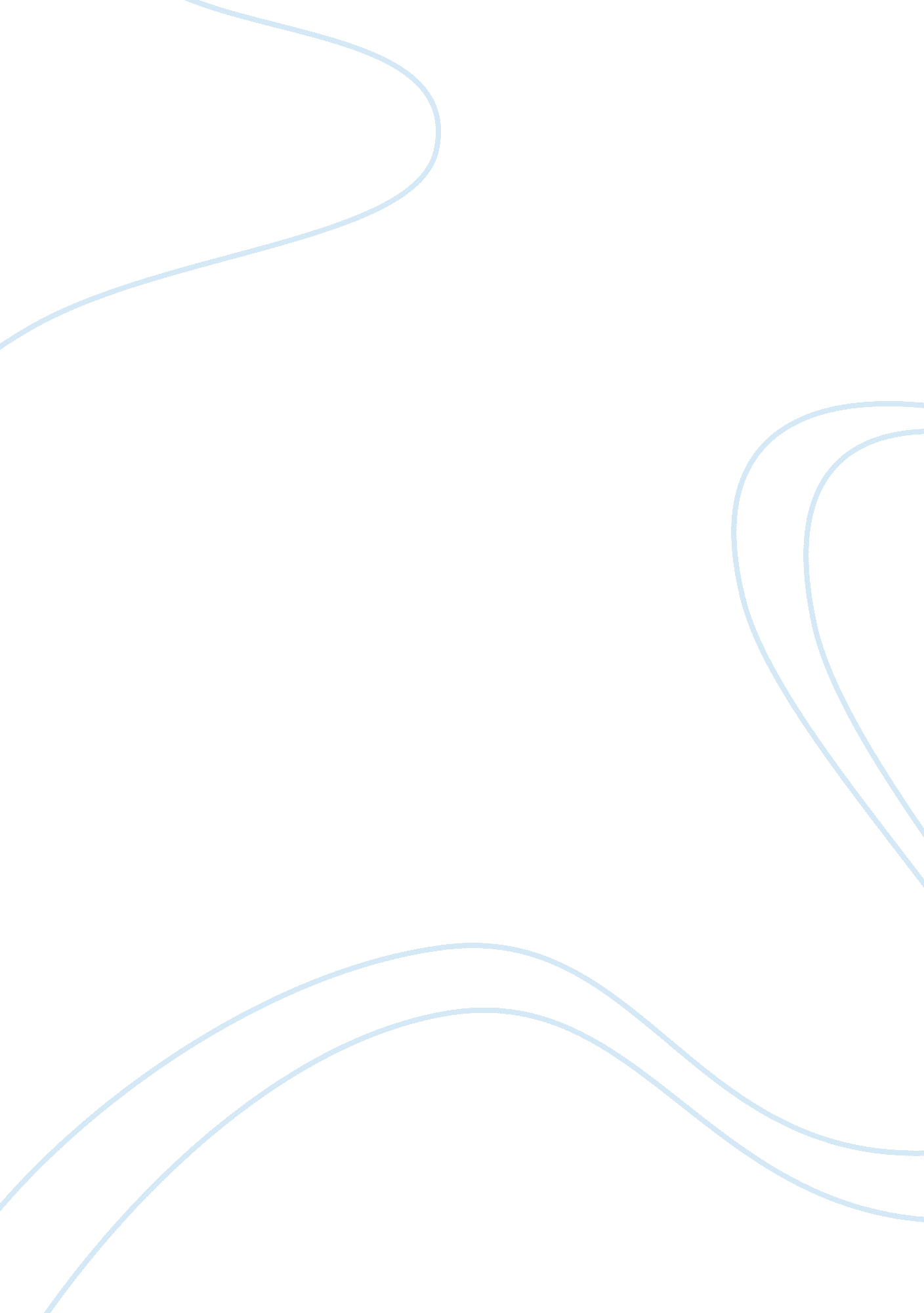 Healthcare business intelligence marketTechnology, Artificial Intelligence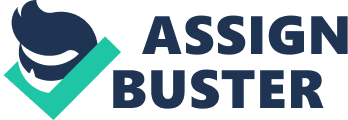 The global healthcare Blob market Is mainly categorized by function, application, technology, end user, and geography. Cloud Blob and mobile Blob are expected to register highest growth rate among the healthcare Blob market by technology during the forecast period. Their favorable growth is attributed to the increasing shift of healthcare organizations towards cloud computing models, increasing use of smoothness by the medical community, and highly flexible, agile, Interoperable, scalable, and cost efficient platform provided by these technologies. The healthcare Blob market for clinical applications segment Is expected to grow at a highest CARR during the forecast period. The factors mainly contributing to its growth include federal government reforms such as Meaningful use program; need by the healthcare systems to participate in new payment models such as Accountable Care Organizations (Cacaos); ICED-II; and pay-for-performance models. Request a Sample copy @ http://www. Representation. Com/contacts/ respectable. Asps? Name-? 285672 . North America, especially the U. S. Rake shows the greatest potential In the near future as there is still a wide scope of adoption of 81 tools. The next opportunistic market is Asia with increasing adoption of HCI, and hence BI tools. In Japan, various favorable government Initiatives are focusing on strengthening healthcare services such as the e-Japan policy, new IT reform strategy. And " Pan Strategy 2015. The healthcare IT expenditure in China grew from $135 billion in 2006 to $250 billion in 2010. In addition, the Indian government annually spends approximately 5% of its GAP on the healthcare sector and has approved 100% foreign direct investment (FED) for setting up hospitals in India since 2000. Also, it is among the leading IT outsourcing and medical tourism destinations. All the above mentioned factors contribute to the potential growth opportunity of the healthcare Blob market. Apart from the comprehensive geographic and product analysis and market sizing, the report also provides competitive landscape that covers the growth strategies adopted by industry players in the last three years. In addition, the company profiles comprise he basic views on the key players in the healthcare Blob market and the product portfolios, developments, and strategies adopted by market players to maintain and increase their market shares In the near future. The above-mentioned market research data, current market size, and forecast of future trends will help the key players and new entrants to make the necessary decisions regarding product offerings, geographic focus, change in strategic approach, R&D investments for innovations in products and technologies, and levels of output in order to remain successful. Reasons to Buy the Report: The report will enable both established firms as well as new entrants/smaller firms to gauge the pulse of the market, which In turn will help the firms In gallon a better combination of the below mentioned five strategies (market penetration, product development/innovation, market development, market diversification, and competitive assessment) for strengthening their market shares. The report provides insights on the following pointers: ; Market Penetration: Comprehensive information on product portfolios of top layers in the healthcare Blob market. The report analyzes the healthcare Blob market by function, application, technology, and end user across geographies ; Product Development/limitation: Detailed insights on upcoming technologies, research and development activities, and new product launches in the healthcare Blob market ; Competitive Assessment: In-depth assessment of market strategies, geographic and business segments, and product portfolios of leading players in the healthcare Blob market ; Market Development: Comprehensive information about the lucrative merging markets. 